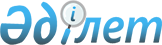 Об установлении публичного сервитута на земельные участкиПостановление акимата города Костаная Костанайской области от 11 февраля 2021 года № 231. Зарегистрировано Департаментом юстиции Костанайской области 11 февраля 2021 года № 9756
      В соответствии со статьей 18, пунктом 4 статьи 69 Земельного кодекса Республики Казахстан от 20 июня 2003 года, статьей 31 Закона Республики Казахстан от 23 января 2001 года "О местном государственном управлении и самоуправлении в Республике Казахстан" акимат города Костаная ПОСТАНОВЛЯЕТ:
      1. Установить государственному учреждению "Управление энергетики и жилищно-коммунального хозяйства акимата Костанайской области" публичный сервитут в целях прокладки и эксплуатации коммунальных, инженерных, электрических и других линий и сетей на земельные участки, по объектам, согласно приложению к настоящему постановлению.
      2. Государственному учреждению "Отдел земельных отношений акимата города Костаная" в установленном законодательством Республики Казахстан порядке обеспечить:
      1) государственную регистрацию настоящего постановления в территориальном органе юстиции;
      2) разместить настоящее постановление на интернет – ресурсе акимата города Костаная после его официального опубликования.
      3. Контроль за исполнением настоящего постановления возложить на курирующего заместителя акима города Костаная.
      4. Настоящее постановление вводится в действие по истечении десяти календарных дней после дня его первого официального опубликования.
      1. "Строительство подстанции 220/110/10 киловольт "Батыс" для прокладки и эксплуатации сетей водоотведения", расположенного по адресу: город Костанай, общей площадью 0,4067 гектар;
      2. "Строительство подстанции 220/110/10 киловольт "Батыс" для прокладки и эксплуатации сетей водоснабжения", расположенного по адресу: город Костанай, общей площадью 0,3129 гектар;
      3. "Строительство подстанции 220/110/10 киловольт "Батыс" для прокладки и эксплуатации линии Воздушная линия 220 киловольт", расположенного по адресу: город Костанай, общей площадью 0,6272 гектара;
      4. "Строительство подстанции 220/110/10 киловольт "Батыс" для прокладки и эксплуатации линии Воздушная линия 220 киловольт", расположенного по адресу: город Костанай, общей площадью 0,5199 гектар.
					© 2012. РГП на ПХВ «Институт законодательства и правовой информации Республики Казахстан» Министерства юстиции Республики Казахстан
				
      Аким 

К. Ахметов
Приложение
к постановлению акимата
от 11 февраля 2021 года
№ 231